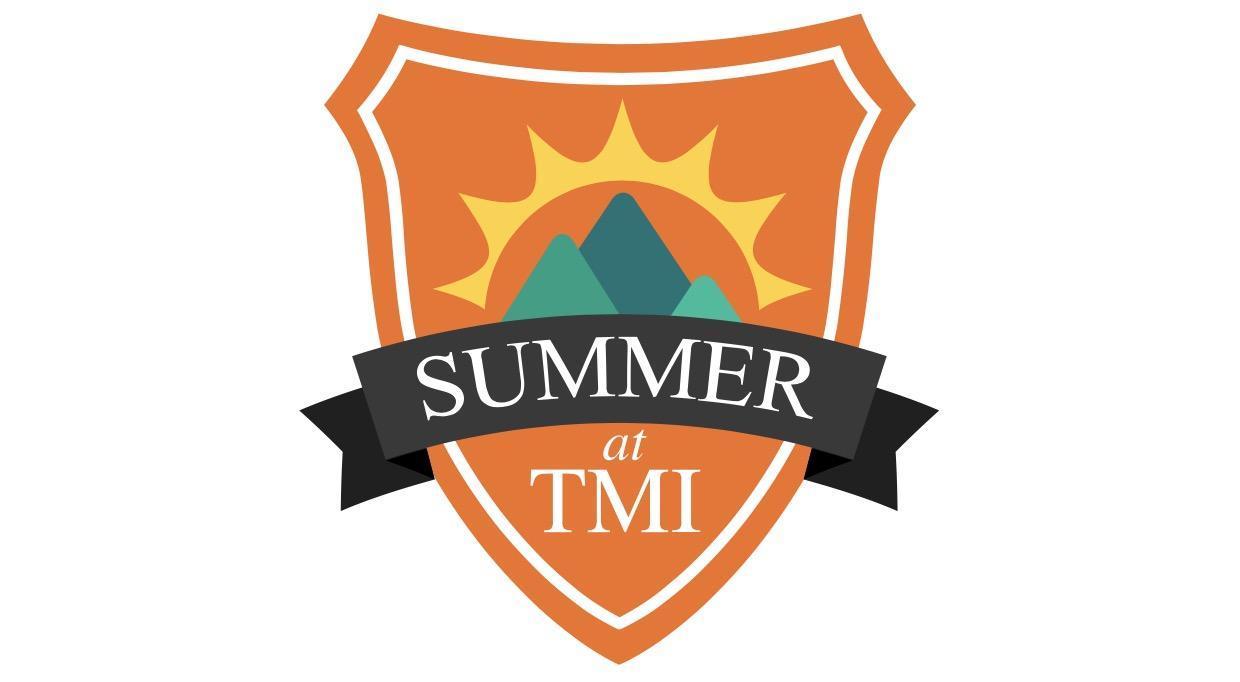 PANTHER CAMP - SUMMER COUNSELORPurpose: The Summer Counselor is in charge, along with an Assistant Volunteer Counselors and a Program Specialist, of a group with up to 8-16 campers in our Panther Day Camp Program. This person is to act as a role model, guardian, and primary guide for them during the day and week.Accountability: Summer Counselors are accountable to the Summer Program DirectorResponsibilities:Expectations of involvement with your group each week:Work closely with Assistant Volunteer Counselor and any Program Specialist; maintain a healthy spirit of communication and cooperation.Leadership and guidance of 8-16 campers aged 5-12 Implement rules and policies for campers and Assistant Volunteer CounselorSupervise and assist campers in clean upBe with campers at all timesKnow where your campers are at all timesKeep campus clean throughout the week. Set an example by picking up trash when you see it.Leadership and guidance of the Panther PM campers when assignedYou are responsible for your groups’ participation in the activities of camp.Attend staff meeting as assignedInteract with children, parents/guardians and co-workers in a professional manner at all times.Enthusiastically participate and encourage participation in theme week programs.Assist with daily check in and check out of campersParticipate in a 7-day Summer Counselor Development: Week of May 22- 31, 2023.Participate in the life of camp; assist where needed and directed by those in charge.Other duties as neededThis is a paid hourly full summer position. Employment dates are May 22-July 26, 2024. No camp the week of July 1-5, 2024The expectation is to be available to work 7:45am-5pm/Monday–Friday each week (up to 40 hours a week)